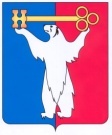 АДМИНИСТРАЦИЯ ГОРОДА НОРИЛЬСКАКРАСНОЯРСКОГО КРАЯПОСТАНОВЛЕНИЕ28.01.2014                                               г.Норильск                                                     № 29О внесении изменения в постановление Администрации города Норильска                  от 05.04.2013 №125Принимая во внимание Постановление Правительства Российской Федерации от 13.03.2013 №208ПОСТАНОВЛЯЮ: 1. Внести в Правила представления лицом, поступающим на работу на должность руководителя муниципального учреждения муниципального образования город Норильск, а также руководителем муниципального учреждения муниципального образования город Норильск сведений о своих доходах, об имуществе и обязательствах имущественного характера, а также о доходах, об имуществе и обязательствах имущественного характера своих супруга (супруги) и несовершеннолетних детей», утвержденные постановлением Администрации города Норильска от 05.04.2013 №125 (далее – Правила), следующее изменение:1.1. в пункте 11 Правил слова «в течение трех месяцев со дня представления им сведений о доходах в отдел кадров» заменить словами «не позднее 31 июля года, следующего за отчетным.».2. Руководителям структурных подразделений Администрации города Норильска:2.1. не позднее десяти рабочих дней со дня вступления в силу настоящего постановления, а в случаях временного отсутствия (нахождения в отпуске, служебной командировке, временной нетрудоспособности и др.) - в течение трех рабочих дней после выхода на работу организовать ознакомление с настоящим постановлением под роспись руководителей курируемых ими муниципальных учреждений муниципального образования город Норильск;2.2. листы ознакомления с настоящим постановлением руководителей, указанных в подпункте 2.1 настоящего постановления, направить в Управление кадров и муниципальной службы Администрации города Норильска.3. Опубликовать настоящее постановление в газете «Заполярная правда» и разместить его на официальном сайте муниципального образования город Норильск.4. Настоящее постановление вступает в силу после его официального опубликования в газете «Заполярная правда».Исполняющий полномочия Руководителя Администрации города Норильска                                      А.П. Митленко